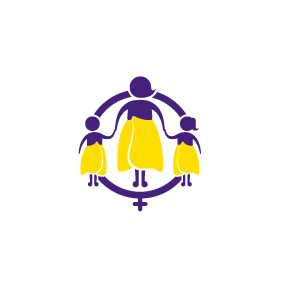 Schedule 1POSITION DESCRIPTIONAbout usThe Contract and Service Development business unit is part of the National Collective of Independent Women’s Refuge (NCIWR). Our purpose is to liberate women, children, families and whanau from family violence through the provision of quality services and social commentary.Our vision is leadership that influences the prevention and elimination of domestic violence.Purpose of this PositionThe Programme and Service Support is responsible for engaging with and supporting affiliated refuges at a regional and local level. The emphasis is on:Supporting the development of services through a strategic approach to the development of all refugesNegotiating, managing and monitoring contracts with refuges against agreed funded agreementsEstablishing and maintaining effective relationships with key stakeholders, internal and external to achieve optimal service outcomesSourcing, collating and preparing information to inform funding strategies for the futureProviding quality assurance and ensuring risks are identified and managed appropriatelyProven experience in project management, reporting and working within an NGO or social service agency.Ability to be flexible and have a can do attitude for other tasks that may be required within the Contracts and Service Development team.Working RelationshipsInternal:Chief ExecutiveContract and Service Development ManagerStaff across Contract and Service Development unitAll Member RefugesAll national office employeesTe Taumata o Te Kōwhai Core GroupExternal:Government Not for Profit organisationsBusiness and corporate sectorKey AccountabilitiesCONDITIONS OF EMPLOYMENTProgramme and Services Support role is a full time position  based in Wellington with the National Office team and will interact with our 41 refuges throughout New Zealand communities. Professional Knowledge and ExperienceProgramme and Services Support will have:Proven experience in contract and project managementAbility to collaborate on multiple projectsA good understanding of what is required to work in the domestic violence sector in the coordination or delivery of services or funding programmes in a NGO environmentSignificant experience in working with government agencies, key stakeholders in the social services sector, Iwi/Maori and Pacific peoples organisations A proven record of delivering consistent, high quality services in a team environment Proven successful experience in risk assessment and project management Demonstrable relationship building and interpersonal skills, with the ability to exercise diplomacy and discretion Sound knowledge of relevant legislation affecting NCIWR contractsExperience in dealing with Community Groups and other NGO Providers at a local level Sound analytical skills and solution focussedExcellent writing and editing skills Good commitment and  understanding of Te Tiriti o WaitangiAttributes/Competencies Strong problem solving skills – able to anticipate and resolve problems and make decisions based on sound risk management analysis. Strong relationship management skills – able to establish and maintain effective relationships with key stakeholders. Excellent verbal and written communication skills - able to facilitate meetings and deliver effective presentations. Strong analytical skills – able to analyse data to determine key facts, trends and issues, and present robust analysis and conclusions. Proficient user of Microsoft computer applications including good skills in data analysis Self-ManagementTrack and monitor your progress and ensure that your manager and others within your team are updated on all your activities.Keep yourself abreast of all what is happening within national office, contributing where asked by your manager, and be involved in activities that are not in the scope of your role when required.Undertake regular supervision with your manager and an external agent if required, to ensure that you are able to develop effective strategies that will assist you to do complete your programme of work effectively.NOTE: The foregoing paragraphs are intended to describe the duties that the encumbent will be expected to undertake in the position.  It should not be regarded as a complete and exhaustive list and does not prevent the addition, alteration or deletion of duties from time to time in accordance with Regional and National organisational needs as determined by the Chief Executive.CERTIFICATES, LICENSES, REGISTRATIONSMaintain a valid Driver’s License.Opportunity location: WellingtonAccountability and dimensions of the position:Other requirements Willing to travel to fulfil job requirements Willing to fulfil other duties and requirements of the Contract and Service Development team Essential to have an interest in Maori achievement and working with Maori developmentMandatory achievement areas for all National Office PositionsNCIWR Strategic Outcomes Has an understanding and working knowledge of NCIWR Strategies including the goals and actions.Can discuss its content, key evidence and key ideas and apply this to work priorities of the Business Support team, NCIWR and Te Taumata o Te Kōwhai Core Group.Parallel DevelopmentShows active leadership in applying this knowledge to ensure all work results in Māori achieving success as Māori.Health and SafetyTakes all practicable steps to ensure safety at work for self and team, and that no action or inaction on causes harm to anyone else;Reports all hazards, accidents, near misses, or unsafe conditions to the Health and Safety Representative as soon as possible;Observes NCIWR stated health and safety policies and guidelines;Knows and complies with all Health and Safety policies and guidelines.ProfessionalismUses their professional skills and knowledge to engender interest and ownership from others in achieving success;Articulates a vision of the NCIWR Strategic outcomes. Personally and professionally challenges own thinking about how best to respond and support sustainable efforts that focus on achieving education success;Promotes a positive attitude towards change. Represents and promotes challenge;Adopts a range of leadership styles to enable others to grow from learning around Māori achieving success;Encourages teamwork and cooperation between all staff;Promotes a strong stakeholder focus;Provides reports on team performance against business plan outcomes that include performance targets;Manages and develop own training and professional development within the allocated budget.Compliance with legislative requirements and NCIWR policyKnows and monitors compliance against all NCIWR policies and guidelines.Business Continuity PlanningDevelops and maintains a business continuity/pandemic plan for all areas of responsibility.Qualifications and technical skillsEssentialA relevant tertiary qualification in Business, Community Development, Social Work, or 4 years practical experience in the following areas:Community DevelopmentRelationship management or Conflict ManagementKnowledge or experience in the application of the following legislation:The Children, Young Persons and their Families Act 1989The Victims of Offences Act 1987Care of Children Act 2004The Domestic Violence Act 1995Employment Relations Act 2000Previous experience in the design and implementation of improved business processes e.g. financial management, business planning, knowledge and information management, reporting and monitoring;Understanding of the principles of the Treaty of Waitangi and experience working in Māori contexts.Experience and knowledge required for effective performance in the positionEssentialHonesty and trustworthiness;Strong written and oral communications skills;Highly developed analytical skills, with a demonstrated ability to understand and interpret a wide range of business information;Strong computing skills across Microsoft Office suite, especially XcelAbility to think strategically and to grasp, interpret and apply abstract concepts;Ability to demonstrate strong leadership and relationship management skills;An interest in Māori achievement and working with Māori development priorities;Must be able to travel when and where required.DesirableAbility to acknowledge and think about matters from different perspectivesSchedule 2What is an employment relationship problem?It can be anything that harms or may harm the employment relationship, other than problems relating to setting the terms and conditions of employment.Clarify the problemIf either the Employer or Employee feels that there may be a problem in the employment relationship, the first step is to check the facts and make sure there really is a problem, and not simply a misunderstanding.Either party might want to discuss a situation with someone else to clarify whether a problem exists, but in doing so they should take care to respect the privacy of other Employees and managers, and to protect confidential information belonging to the Employer. For example, the Employee could seek information from: friends and family the Employment Relations Info-line on 0800 800 863 or on its website at www.ers.dol.govt.nz pamphlets/fact sheets from the Employment Relations Service their union (if they are a union member), a lawyer, a community law centre or an employment relations consultant. Discuss the problemIf either party considers that there is a problem, it should be raised as soon as possible.  This can be done in writing or verbally.The process that should be used wherever possible is set out below.Firstly, raise your concern with individual concerned.If the concern is not resolved directly, the matter should be escalated to the individual’s direct manager;If the Employee is uncomfortable about approaching the individual’s direct manager, the matter should be referred to another appropriate manager. A meeting will usually then be arranged where the problem can be discussed. The Employee should feel free to bring a support person with them to the meeting if they wish. The parties will then try to establish the facts of the problem and discuss possible solutions.Next StepsIf the parties are not able to resolve the problem by talking to each other a number of options exist: The Employee can contact the appropriate Core Group Staff RepresentativeEither party can contact the Employment Relations Infoline, who can provide information and/or refer the parties to mediation. Depending on the nature of the problem, the issues involved may also be ones that the Labour Inspectors employed by the Department of Labour can assist with, i.e. minimum statutory entitlements such as holiday, leave or wages provision. Either party can take part in mediation provided by the Employment Relations Service (or the parties can agree to obtain the services of an independent mediator).If the parties reach agreement, a mediator provided by the Employment Relations Service can sign the agreed settlement, which will then be binding on the parties. The parties can both agree to have the mediator provided by the ERS decide the problem, in which case that decision will be binding; If mediation does not resolve the problem, either party can refer the problem to the Employment Relations Authority for investigation. The Authority can direct the parties to mediation, or can investigate the problem and issue a determination. If one or other of the parties is not happy with the Authority's determination, they can refer the problem to the . In limited cases, there is a right to appeal a decision of the  to the Court of Appeal.Personal GrievancesIf the problem is a personal grievance, then the Employee must raise it within 90 days of when the facts that give rise to the grievance occur or come to their attention. A personal grievance can only be raised outside this time frame with the agreement of the Employer or in exceptional circumstances.Position:Programme and Service Support – Fixed Term, 12 monthsLocation:275 Cuba Street, Wellington Group: National Collective of Independent Women’s Refuge – National OfficeReporting to:Contract ManagerIssue Date:April 2019Delegated Authority:NilStaff Responsibility:NilKey Result AreaAccountabilitiesStrategic PlanningProvide input into the strategic direction for NCIWR taking account of the domestic violence sector development, opportunities and constraintsActively contribute to the Team’s planning and processesProvide strategic support and planning advice to the Contract and Service Development Manager and Chief ExecutiveTeam ContributionContribute to processes within Contracts, Service Development and Monitoring as requiredBuild and maintain effective and collaborative relationships with internal and external stakeholdersContribute to the development of a positive and proactive team culture, actively participating in the team reaching its full potentialBuild experience and competence in core practise and specialty in administration of the roleUndertakes ‘on the job’ training in other work areas within the wider team for ongoing development to assist with workload management during volume surges and as directedIdentify and pursue connections between own work and that of other team members including identifying where additional information and assistance that can be provided together.Relationship Management Build and manage relationships with key stakeholders internal and external e.g. NCIWR National Office, Refuges, GovernmentCommunicate and disseminate information relating to NCIWR initiative and projects within NCIWRSupport Refuges to participate in planning and service development processesDevelop internal and external working and collaborative relationships, as appropriate. Contract negotiation, management and monitoringPlan, in conjunction with Contract manager, services to be funded and contractedManage allocated funding and contracting activities within specified timeframes and budget limitationsManage the implantation and monitoring of the contract and contract management functions, including expenditure associated with the contractMonitor the services delivered and provide response to monitoring reports including identifying risks and issues that require investigation ReportingCollate and report on information, including trends, challenges and opportunities for NCIWR and other key stakeholdersProvide quality information related to contracting in response to requests by the NCIWR management team and the MinistryAs directed, assist in the administration, data collection and preparation of reports and presentationsAnalysisAnalyse and interpret funding and service provisions and refuge data to inform recommendations and funding strategiesIdentify opportunities for collaborative initiatives/projectsQuality assurance and risk managementParticipate in peer critiquing of contracts developed by colleaguesEnsuring risks are identified, minimised, monitored and managed throughout all relationships and processesAdvise Management on funding and contracting risk area and emerging issues, and strategies to manage these.Number of indirect reportsnilOther formal NCIWR delegation levelnil